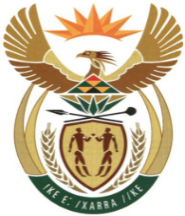 MINISTRYMINERAL RESOURCES AND ENERGYREPUBLIC OF SOUTH AFRICAPrivate Bag X 59, Arcadia, 0007, Trevenna Campus, Building 2C, C/o Meintjes & Francis Baard Street, Tel: +27 12 406 7612, Fax: +27 12 323 5849Private Bag X9111 Cape Town 8000, 7th Floor, 120 Plein Street Cape Town, Tel: +27 21 469 6425, Fax: +27 21 465 5980	Memorandum from the Parliamentary OfficeNational Assembly: 306Please find attached a response to Parliamentary Question for written reply asked by Prof C T Msimang (IFP) to the Minister of Mineral Resources and Energy: Mr. Jacob MbeleDirector-General: Department of Mineral Resources and Energy………………/………………/2023Approved / Not Approved Mr. S.G MantasheMinister of Mineral Resources and Energy ………………/………………/2023306.	Prof C T Msimang (IFP) to ask the Minister of Mineral Resources and Energy:(1)	Considering the context of the energy crisis in the Republic, what are the reasons that the Government remains committed to contracts that lock the Republic into providing electricity to (a) Botswana, (b) Namibia and (c) Mozambique;(2)	what are the relevant details of the terms of the specified contracts;(3)	whether, due to the impossibility of performance, there is the potential of reselling from the specified commitments due to the supervening impossibility of performance; if not, why not; if so, what are the relevant details?		NW320E					Reply:The contract between Eskom and Entities in Botswana, Namibia and Mozambique are commercial arrangements as part of regional trading. Details on the contracts can be best addressed by Eskom.